附件2用人单位入校招聘公函本单位将严格按照学校防疫工作的要求，积极做好新冠肺炎疫情防控期间各项工作。本单位知晓并承诺：1.进校招聘人员控制在2人以内，进校招聘人员近7天没有高、中、低风险地区所在县（市、区）及参照管理的地区旅居史，或近7天内没有社会面本土新冠病毒阳性感染者但尚未划定风险区域所在县（市、区）旅居史。2.进校招聘人员近7天无广西区外行程，无疫情中高风险地区行程，无与新冠确诊或疑似病例、核酸检测呈阳性人员及其密切接触者等可能传播新冠肺炎病毒的人员有接触史。3.进校招聘人员近14日未出现发热（<37.3°）、无咳嗽、乏力、鼻塞、流涕、咽痛、腹泻等症状。4.进校招聘人员近14日未出国出境、未接触海外或国内疫情中高风险地区人员，无其他疾病史。5.用人单位招聘人员入校当天出示身份证、广西健康码、通信大数据行程卡（7天内广西区内行程）、进校前48小时内核酸检测阴性证明材料、提交“用人单位入校招聘公函”、签订入校承诺书并接受体温测量（<37.3°）。6.招聘会当天，来校招聘工作人员应与申请参会人员一致，不得随意更换、临时增加。入校招聘人员由志愿者点对点对接入校，闭环管理，招聘人员不允许私自在校内逗留。7.严格要求进校招聘人员必须遵守学校和各级部门的疫情防控要求，全程佩戴防护口罩。8.严格遵守上述承诺，并对所报材料负责，若有瞒报、漏报、谎报、错报、迟报相关信息或拒不执行疫情防控相关规定的行为，本单位愿承担相应法律责任。9.入校招聘人员信息表附后。（招聘单位公章）    2022 年   月   日备注：所有进校招聘人员必须填写此表，并于招聘活动当天交给工作人员审核，不尽事宜请联系招就处陈老师0771-3263096、0771-3261737。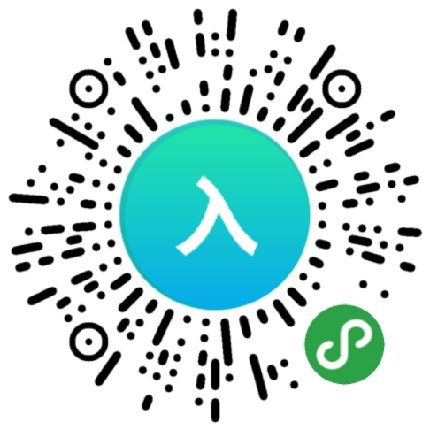 招聘单位人员信息回执表招聘单位人员信息回执表招聘单位人员信息回执表招聘单位人员信息回执表招聘单位：招聘单位：招聘单位：来源地：入校人员姓名身份证号联系方式12